   Процедуру самообследования  МБДОУ «Детский сад №30» г. Чебоксары  регулируют следующие нормативные документы и локальные акты: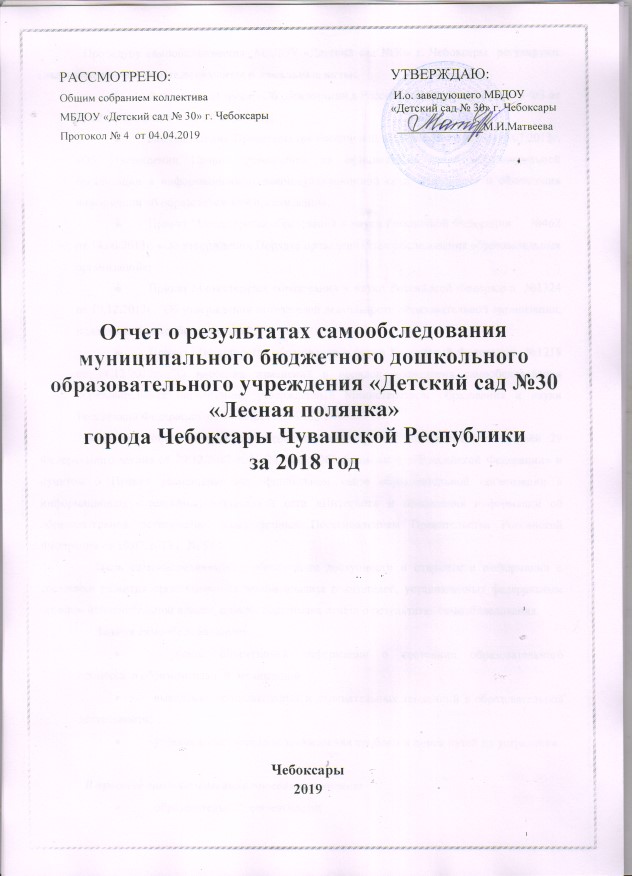 Федеральный закон «Об образовании в Российской Федерации» №273-ФЗ от 29.12.2012г. (ст.28 п. 3, 13, ст.29 п.3);Постановление Правительства Российской Федерации № 582 от10.07.2013г. «Об утверждении Правил размещения на официальном сайте образовательной организации в информационно-телекоммуникационной сети «Интернет» и обновления информации об образовательной организации»;Приказ Министерства образования и науки Российской Федерации     №462 от 14.06.2013г. «Об утверждении Порядка проведения самообследования образовательных организаций»;Приказ Министерства образования и науки Российской Федерации  №1324 от 10.12.2013г. "Об утверждении показателей деятельности образовательной организации, подлежащей самообследованию";Приказ Министерства образования и науки Российской Федерации  №1218 от 14.12.2017г. "О внесении изменений в порядок проведения самообследования образовательных организаций, утвержденный Министерством образования и науки Российской Федерации  от 14.06.2013г. №462".    Информационная открытость образовательной организации определена статьёй 29 Федерального закона от 29.12.2012 г. № 273-ФЗ «Об образовании в Российской Федерации» и пунктом 3 Правил размещения на официальном сайте образовательной организации в информационно - телекоммуникационной сети «Интернет» и обновления информации об образовательной организации, утвержденных Постановлением Правительства Российской Федерации от 10.07.2013 г. № 582.      Цель самообследования - обеспечение доступности и открытости информации о состоянии развития организации на основе анализа показателей, установленных федеральным органом исполнительной власти, а также подготовка отчета о результатах самообследования.      Задачи самообследования:получение объективной информации о состоянии образовательного процесса  в образовательной организации выявление положительных и отрицательных тенденций в образовательной деятельности;  установление причин возникновения проблем и поиск путей их устранения.  В процессе самообследования проводится оценка: образовательной деятельности; системы управления организацией; содержания и качества образовательного процесса  организации ;качества кадрового, учебно-методического, библиотечно-информационного обеспечения, материально-технической базы;функционирования внутренней системы оценки качества образования.   Процедура самообследования включает в себя следующие этапы:планирование и подготовку работ по самообследованию;организацию и проведение самообследования;обобщение полученных результатов и на их основе формирование отчета;рассмотрение отчета органом управления организации, к компетенции которого относится решение данного вопроса.I. Аналитическая часть.1.1.Общие сведения об образовательной организации.    Муниципальное бюджетное дошкольное образовательное учреждение «Детский сад №30 «Лесная полянка» города Чебоксары Чувашской Республики  функционирует с 1989 года.Полное наименование учреждения:  муниципальное бюджетное дошкольное образовательное учреждение «Детский сад №30 «Лесная полянка» города Чебоксары Чувашской Республики;  сокращенное наименование учреждения:  МБДОУ «Детский сад №30» г. Чебоксары  (в соответствии с Уставом)   Организационно-правовая форма – бюджетное учреждение.   Учреждение является юридическим лицом, имеет в оперативном управлении имущество, в постоянном (бессрочном) пользовании земельный участок, самостоятельный баланс, печать с полным наименованием и указанием места нахождения учреждения, штамп.    Юридический адрес учреждения: . Чебоксары, ул. Магницкого, д.14.   Адрес официального сайта в информационно-телекоммуникационной сети  «Интернет»: http://mbdou-30.ucoz.com   Адрес электронной почты: mdoy-30@yandex.ru  Учредителем учреждения и собственником имущества является муниципальное образование город Чебоксары – столица Чувашской Республики.  Органом, осуществляющим функции и полномочия учредителя учреждения, является управление образования администрации  города Чебоксары Чувашской Республики     Юридический адрес учредителя: г. Чебоксары,  ул.К.Маркса,  .Чебоксары   Фактический адрес:  пр. Московский, .Чебоксары   Адрес официального сайта в информационно-телекоммуникационной сети «Интернет»: gorobraz@gched.cap.ru    Адрес электронной почты: gorobraz@gcheb.cap.ru    Учреждение осуществляет образовательную деятельность на основании  лицензии  на право ведения образовательной деятельности от 14.03.2012 года. Регистрационный № 909.  Образовательную деятельность учреждения регламентируют следующие локальные акты:Устав муниципального бюджетного дошкольного образовательного учреждения «Детский сад №30 «Лесная полянка» города Чебоксары Чувашской  Республики;Основная образовательная программа   МБДОУ «Детский сад №30» г. ЧебоксарыГодовой план работы учреждения; Программа развития МБДОУ «Детский сад №30» г. Чебоксары;Учебный план и др.    Система договорных отношений, регламентирующих деятельность учреждения, представлена: Договором о взаимоотношениях между учреждением и учредителем;Трудовым договором с руководителем учреждения;Коллективным договором и др.   Учреждение обеспечивает взаимодействие с социумом. Наблюдается тенденция к расширению и углублению связей учреждения с другими образовательными, медицинскими учреждениями и учреждениями культуры.  Творческое сотрудничество с социальными партнерами осуществляется согласно договорам и планам совместной деятельности с МБОУДОД «Чебоксарская детская школа искусств №4»,  муниципальным учреждением здравоохранения  «Городская детская больница № 3»,  Домом культуры «Южный»,  детской библиотекой им. Х. Степанова  и др. 1.2. Система управления.Управление ДОУ осуществляется в соответствии с действующим законодательством Российской Федерации: Законом РФ «Об образовании в Российской Федерации» от 29.12.2012 № 273-ФЗ, «Порядком организации и осуществления образовательной деятельности по общеобразовательным программам дошкольного образования», нормативно-правовыми документами Министерства образования и науки Российской Федерации и Чувашской Республики.В ДОУ разработан пакет документов, регламентирующих его деятельность: Устав ДОУ, локальные акты, договоры с родителями, педагогическими работниками, обслуживающим персоналом, должностные инструкции. Имеющаяся структура системы управления соответствует Уставу ДОУ и функциональным задачам ДОУ.Управление ДОУ осуществляется в соответствии с законодательством Российской Федерации на основе сочетания принципов единоначалия и коллегиальности. Единоличным исполнительным органом ДОУ является заведующий, который осуществляет текущее руководство деятельностью учреждения.I направление – общественное управление:II направление – административное управлениеФормами самоуправления учреждения являются:Общее собрание  коллектива;Педагогический Совет;Совет родителейДеятельность коллегиальных органов управления осуществляется в соответствии с Положениями: Положение об Общем собрании  коллектива МБДОУ «Детский сад №30» г. Чебоксары; Положение о Педагогическом совете, Положение о Совете родителей.    В соответствии с Уставом МБДОУ «Детский сад №30 » г. Чебоксары  в целях совершенствования руководства и  контроля за деятельностью учреждения между членами администрации и заведующим распределены полномочия и ответственность за выполнение  управленческих функций, которые на начало учебного года утверждены  приказом.    Общее руководство учреждением осуществляет общее собрание    коллектива, вопросы его компетенции определяются Уставом МБДОУ «Детский сад №30» г. Чебоксары.    Непосредственное управление учреждением осуществляет исполняющий обязанности заведующего Иванова Анастасия Александровна (приказ Управления образования администрации города Чебоксары № 351-ОК от 12.07.2017), а с 29 декабря 2018г. исполнение обязанностей заведующего возложено на воспитателя Матвееву Марину Ивановну (приказ Управления образования администрации города Чебоксары № 803-ОК от 14.12.2018г) .     Основные вопросы по управлению учреждением решаются на оперативных совещаниях административного аппарата, которые проводятся ежемесячно.Текущие проблемы – на пятиминутках еженедельно.Контроль является неотъемлемой частью управленческой системы ДОУ.  Два раза в год   проводится мониторинг  выполнения задач  ООП ДО, реализуемой в ДОУ. В мае проводится анализ выполнения задач годового плана, анализ эффективности методической работы, качества реализации задач ООП ДО и Программы развития дошкольного учреждения.1.3. Организация учебного процесса.   Прием детей в учреждение осуществляется в соответствии с  Правилами  приема  на обучение по образовательным программам дошкольного образования (далее - Правила)   в МБДОУ «Детский сад №30» г. Чебоксары,  разработанными  в соответствии с Федеральным законом «Об образовании в Российской Федерации» от 21.12.2012 № 273-ФЗ,  приказом Минобрнауки России от 08.04.2014 № 293 «Об утверждении Порядка приема на обучение по образовательным программам дошкольного образования».    Отношения между учреждением и  родителями воспитанников (законными представителями) строятся на договорной основе – Договор об образовании.   Общее количество групп, функционирующих в 2018 году – 6 (общеразвивающие).   Организация учебного процесса строилась в соответствии с годовым календарным учебным графиком, учебным планом и расписанием занятий.    Анализ выполнения раздела «Воспитательная работа с детьми», показал, что в целом все запланированные мероприятия, в основном, выполнены. Более того, по результатам многих мероприятий с детьми, были подготовлены фоторепортажи, материалы которых регулярно помещались на информационных стендах, сайте ДОУ.   Среди ярких воспитательных мероприятий с детьми  за текущий период следует отметить следующие: - посещение детской библиотеки им. Х. Степанова, детской библиотеки для слепых им. Толстого;спортивные досуги и праздники: «II Малые зимние олимпийские игры» (февраль, 2018), «II Малые летние олимпийские игры» (август, 2018); городской фестиваль народной культуры (апрель, 2018), фестиваль «Космический квест» (апрель, 2018),  «Семья – это папа, мама, я!» (май, 2018), первенство по мини-футболу среди ДОУ (май, 2018),  «Вместе мы едины!» (ноябрь, 2018) и др.участие в детских акциях и флешмобе: «Покормите птиц зимой» (январь, 2018), «Цветы для милых дам» (март, 2018), «Детям о космосе» (апрель, 2018), «Библионочь. Новое прочтение» (май, 2018), «Цветок ветерану» (май, 2018), «Детям о Победе» (май, 2018), оперативно-профилактическое мероприятие «Внимание дети!», межрегиональная акция «Книжка на ладошке» (сентябрь, 2018), «Сдай батарейку – спаси ежика!» (декабрь, 2018) и др. Следует отметить активное участие сотрудников, воспитанников и родителей во многих городских мероприятиях, таких как «Лыжня России - 2018» (воспитатель Максимова Л.А.), соревнования по лыжным гонкам среди спортивных семей на призы Главы Чувашии (семья Максимовых), Парад дошколят (май, 2018), «Бал дошколят» (май, 2018),  Свеча памяти» (июнь, 2018) и др.        Общее количество воспитанников на конец года – 154 воспитанника.Распределение по возрастным группам:          МБДОУ «Детский сад №30» г. Чебоксары  функционирует в режиме 5 дневной рабочей недели. Режим работы: с 07.00 до 19.00 час.           Образовательный процесс осуществляется по двум режимам - с учетом теплого и холодного периода года; строится с учетом возрастных принципов и адекватных дошкольному возрасту форм работы с детьми.	1.4. Содержание и качество подготовки воспитанников. Содержание образовательного процесса в МБДОУ «Детский сад №30» г. Чебоксары  выстроено в соответствии с программами: Основная образовательная программа МБДОУ «Детский сад №30» г.Чебоксары, разработанная в соответствии с ФГОС ДО и с учетом  примерной образовательной программы дошкольного образования «Детство» / Т.И. Бабаева, А.Г. Гогоберидзе и др., 2014 г.Для реализации части, формируемой участниками образовательных отношений, нами используются следующие парциальные программы, методики  и технологии:  Программа образования ребенка – дошкольника. Науч. рук. Л.В. Кузнецова - Чебоксары: ЧРИО, 2006 Программа художественно-творческого развития ребенка-дошкольника средствами чувашского декоративно-прикладного искусства.  Составитель Васильева Л.Г. – Чебоксары, 1994.Основы жизнедеятельности детей дошкольного возраста» Р.Б. Стёркина, Н.Н. Авдеева, О.Л. Князева;Дыбина О.А. Неизведанное рядом: Занимательные опыты и эксперименты для дошкольников. – М.: ТЦ Сфера,   В соответствии с требованиями ФГОС ДО педагогический коллектив основными целями своей работы считает  создание благоприятных условий для положительной социализации ребенка и индивидуализации  образовательного процесса,  полноценного проживания ребенком дошкольного детства, обеспечение становления личности ребенка и раскрытие его индивидуальности, создание условий для физического, познавательного, речевого, социально-коммуникативного и художественно-эстетического развития детей дошкольного возраста,  обеспечение безопасности жизнедеятельности дошкольника.   Эти цели реализуются в процессе разнообразных видов детской деятельности: игровой, коммуникативной, трудовой, познавательно-исследовательской, речевой, продуктивной, музыкально – художественной, в процессе восприятия художественной литературы.   Для достижения целей Программы  в 2018 году  решались следующие  задачи:Продолжать содействовать укреплению здоровья детей дошкольного возраста путем развития физических качеств, накопления и обогащения двигательного опыта.Совершенствовать работу педагогов по развитию речи детей с помощью использования дидактических игр через различные виды деятельности.Способствовать развитию у детей познавательной активности, любознательности, стремления к самостоятельному познанию и размышлению через детское экспериментирование.Создать условия в ДОУ для организации деятельности по экологическому воспитанию дошкольников в контексте ФГОС дошкольного образования.   Содержание образовательной программы реализуется в процессе:-  непосредственно образовательной деятельности ;- образовательной деятельности, осуществляемой в ходе режимных моментов;- самостоятельной детской деятельности;- взаимодействия с семьями воспитанников. Результатами освоения образовательной программы являются целевые ориентиры дошкольного образования, которые представляют собой социально-нормативные возрастные характеристики возможных достижений ребенка. Качество подготовки воспитанников отслеживается в соответствии с требованиями к освоению ребенком образовательных областей.В  2018 году воспитанники ДОУ имели возможность реализовать свой творческий потенциал в различных конкурсах, викторинах:городской конкурс фотографий "Мороз и солнце, день чудесный!" (II место);городской конкурс рисунков «Путешествие в страну Мультландию» (свидетельство участников);городской конкурс рисунков «Мой край – моя Чувашия» (победители в номинации «Мы наследники Чуваши») (грамота победителя, Чумаков Дмитрий);международный конкурс «Любимые мультяшки» (I , II , III место);международные конкурсы «Красота родного края», конкурс фотографий «На кого же я похож?» (II место);всероссийская викторина для детей дошкольного возраста «Дорога безопасности», «В мире животных», «Занимательная математика» (дипломы 1,2,3 степени);Открытый городской фестиваль семейного творчества «Аистенок» (семья Чугуновых, участники);II международный конкурс поделок «Дары осени» (Диплом за 3 место (Тимофеева Карина);I  международный конкурс фотографий «В мире животных» - Диплом за 1 место II международный конкурс рисунков «Русские узоры» Диплом за 3 место (Степанова Ксения), сертификат участника ( Добронравова Анастасия) и др.1.5. Качество кадрового состава.   Педагогическими кадрами  и техническим персоналом учреждение  в 2018 году было укомплектовано  согласно штатному расписанию, утвержденному заведующим МБДОУ «Детский сад №30» г. Чебоксары. Уровень профессиональной подготовки педагогических работников соответствует  требованиям квалификационных характеристик ЕКС.      Административно-педагогический коллектив ДОУ  составляют 30 человек.Образовательную деятельность  непосредственно с детьми в  2018 году  осуществляли 14 педагогов, из них -  1 старший воспитатель, 1 музыкальный руководитель, 1 инструктор по физической культуре, 1 учитель-логопед  и  10 воспитателей. Большее количество педагогических работников имеют профессиональное образование, своевременно проходят курсы повышения квалификации.   Анализ образовательного уровня  администрации и педагогов   Анализ образовательного уровня педагогов показал, что из 14 педагогов (включая старшего воспитателя) – 11 педагогов имеют высшее педагогическое образование (72%) , среднее профессиональное образование имеют   3 педагога, что   составляет  23%.       В 2018  учебном году   педагога  прошли аттестацию на первую квалификационную категорию (Степанова З.В., Евграфова Н.Н.)Количество педагогов с первой квалификационной категорией за отчетный  период  увеличилось.  Два   педагога  ДОУ прошли аттестацию на первую квалификационную категорию (Степанова З.В., Евграфова Н.Н.)В 2018 учебном  году 1  педагог  ДОУ  (Никитина О.Ф.)  прошла обучение   на курсах повышения квалификации в БОУ ДПО (ПК) С «Чувашский республиканский институт образования» Минобразования Чувашии по программе «Федеральный государственный образовательный стандарт дошкольного образования: содержание и  технологии его реализации».В рамках реализации  годовых задач в течение 2018 уч.г. с педагогами были проведены разные формы методической работы: теоретические семинары на темы: «Культура речи педагога», «К реализации ФГОС ДО: способы поддержки детской инициативы» и др. Особенно следует  отметить эффективность консультаций на тему: «Организация и проведение экспериментов с дошкольниками», «Эколого-развивающая среда на территории ДОУ», «Создание экологического проекта» и др.   Примечательно, что все консультации  проходили  с использованием мультимедийного сопровождения. Особо стоит отметить участие педагогов в конкурсном движении разного уровня: институциональном, муниципальном, городском, республиканском, международном. Иванова А.А. – международный конкурс «Педагог по призванию» (Диплом 1 степени), всероссийский профессиональный конкурс «Методическая копилка» (Диплом 1 степени);Долгова Е.С. – всероссийский профессиональный конкурс «Методическая копилка» (Диплом 2 степени);Тарасова М.В. – всероссийский профессиональный конкурс «Методическая копилка» (Диплом 2 степени);Максимова Л.А. – международный творческий конкурс «Росмедаль»  (Диплом 2 степени);Матвеева М.И. –всероссийский творческий конкурс «Умнотворец» (лауреат) и др.Анализ участия педагогов  и воспитанников ДОУ в конкурсах разного уровня  показал, что за отчетный период  их активность возросла. В 2018 уч. гг. педагоги ДОУ приняли участие в  web – семинарах и онлайн-конференциях, в  научно-методическом семинаре, посетили большинство районных методических объединений. Передовой педагогический опыт педагоги распространяли и за пределами ДОУ:III Международная научно-практическая конференция «Слагаемые педагогической практики» - 1 педагог;Публикация научно-методической работы «Использование ИКТ в ДОУ» - 1 педагог.1.6. Качество учебно-методического, библиотечно-информационногообеспечения, материально-технической базы.   Для обеспечения полноценного развития личности детей во всех образовательных областях, а именно: в сферах социально-коммуникативного, познавательного, речевого, художественно-эстетического и физического развития личности детей в МБДОУ  «Детский сад №30» г. Чебоксары за отчетный период созданы благоприятные условия: психолого-педагогические, кадровые, материально-технические, а также создана современная   развивающая предметно-пространственная среда для организации детской деятельности.      Условия  направлены на создание социальной ситуации развития для всех участников образовательных отношений, включая создание образовательной среды, которая:гарантирует охрану и укрепление физического и психического здоровья детей;обеспечивает эмоциональное благополучие детей;способствует профессиональному развитию педагогических работников;создает условия для участия родителей (законных представителей) в образовательной деятельности   Материальная база ДОУ представлена следующими функциональными кабинетами и информационно – коммуникационным оборудованием:   При планомерной реализации задач   программы развития и  годового плана ДОУ на 2017-2018 уч.г. дошкольному учреждению удалось достигнуть определенных достижений  в укреплении материально-технической базы детского сада, которая представляет собой совокупность вещественных элементов, необходимых для функционирования, развития образовательной организации.   За индикативные показатели нами взят анализ основных фондов детского сада, которые подразделяются на следующие группы:    - здание и системы жизнеобеспечения;   - оборудование и инвентарь;   - участок детского сада.   Анализируя состояние здания ДОУ и его основных систем необходимо отметить, что за отчетный период покрашены лестничные марши, во всех возрастных группах и функциональных кабинетах произведен косметический ремонт, частично заменен линолеум в групповых комнатах.   С целью обеспечения пожарной безопасности в ДОУ установлены теплодатчики, сигнализация «Стрелец – мониторинг», автоматически подающая сигнал на пульт службы пожарной охраны.    Для обеспечения функционирования ДОУ и создания  надлежащих условий  по присмотру и уходу за детьми за отчетный период был приобретен  жесткий и мягкий хозяйственный инвентарь: уборочный, различная посуда, комплекты постельного белья, халаты для сотрудников.   Для обеспечения безопасности всех участников образовательных отношений  установлено оборудование для внутреннего видеонаблюдения  (2 видеокамеры). Работа по установке видеокамер в помещениях ДОУ продолжается.    Среди проблемных сфер необходимо отметить необходимость капитального ремонта в прачечной, замена труб холодного и горячего водоснабжения.   Анализ состояния территории  детского сада показал, что за отчетный период проведена большая работа по благоустройству территории ДОУ, прогулочных участков и теневых навесов.   В мае 2018 года на участке  второй младшей группы ДОУ было установлено игровое оборудование («Мини - мишка»(лестница) и Мини - домик. С помощью родителей   частично отремонтированы полы на верандах, покрашены малые формы на участках ДОУ.       Среди проблемных сфер остается  проблема освещения территории ДОУ в вечернее время, что фактически делает невозможным проведение полноценной и содержательной вечерней прогулки, особенно в холодный период года, обветшание малых форм на большинстве прогулочных участков.   В перспективе необходимо запланировать ряд мероприятий и продумать источники финансирования для устранения данных проблемных сфер.   В соответствии с программно-методическим обеспечением к образовательной программе дошкольного образования учреждение  укомплектовано учебно-методической и художественной литературой  в полной мере.  1.7. Функционирование внутренней системы оценки качества образования.  В учреждении используются следующие виды  административного и общественного контроля: контроль исполнения законодательства РФ, ЧР, оперативный, фронтальный, тематический предупредительный и разные его формы. Качество дошкольного образования отслеживается в процессе педагогической диагностики и мониторинга состояния образовательной деятельности учреждения. Педагогическая диагностика (оценка индивидуального развития детей) воспитателя (специалиста) направлена на изучение ребенка дошкольного возраста для познания его индивидуальности и оценки его развития как субъекта познания, общения и деятельности; на понимание мотивов его поступков, видение скрытых резервов личностного развития, предвидение его поведения в будущем.Мониторинг (оценка индивидуального развития детей) направлен на отслеживание качества- результатов деятельности учреждения в текущем учебном году;- педагогического процесса, реализуемого в учреждении;- качества условий деятельности учреждения   (анализ условий предусматривает оценку профессиональной компетентности педагогов и оценку организации развивающей предметно- пространственная среды).   Результатом  осуществления образовательного процесса явилась качественная подготовка  детей к обучению в школе.  В 2018 году количество выпускников  составило 50 человек. Все они поступили в школы г.Чебоксары, в частности в СОШ  № 3, 28,47.   По результатам индивидуальных бесед с родителями и отзывов учителей начальных классов данных школ, выпускники нашего ДОУ хорошо осваивают программу, уровень их подготовки соответствует требованиям, предъявляемым к дошкольникам, подготовка детей к школе оценивается как хорошая, родители удовлетворены качеством подготовки детей к школе.      Проблемно-ориентированный анализ, проведенный в ходе самообследования  ДОУ, кроме положительных моментов и достижений позволил выделить ряд проблемных сфер, недочетов слабых сторон в функционировании ДОУ.  К ним относятся:   1.  Невысокий процент  педагогов, прошедших аттестационные испытания на первую квалификационную категорию, отсутствие педагогов с высшей категорией.3. Обветшание малых форм на прогулочных участках.4. Из-за недостаточности финансирования,  развивающие центры в групповых не приведены в соответствии учетом ФГОС ДО, возрастных особенностей детей. Планируемые мероприятия по решению выявленных проблем.1.	Обеспечить условия для прохождения педагогами курсов повышения квалификации по ФГОС ДО через разные формы, активизировать посещение педагогами семинаров, вебинаров, конференций и т.д.	2.	Усилить методическую работу по повышению квалификации  и прохождению аттестации педагогических работников ДОУ.3. 	Изыскать возможность ремонта или установки новых малых форм на прогулочных участках ДОУ.4. Наполнить развивающие центры содержательным материалом в группах с учетом ФГОС ДО, возрастных особенностей детей.II. Показатели деятельности дошкольной образовательнойорганизации, подлежащие самообследованиюВид группыСтупени образования Количество  возрастных группКоличество воспитанниковОбщеразвивающаяДошкольное детство 2 младшая - 225ОбщеразвивающаяДошкольное детствоСредняя     -  1                     49ОбщеразвивающаяДошкольное детствоСтаршая    - 224ОбщеразвивающаяДошкольное детствоПодготовительная  - 150ОбщеразвивающаяДошкольное детствоГКП (с внедрением)6Итого:6154№п/пДолжностьВсего работниковОбразование Образование Образование Образование №п/пДолжностьВсего работниковВысшее педагог.Высшее дошкольноеН/высшееСреднее профессиональноеСтарший воспитатель11Музыкальный руководитель11Инструктор по физ. культуре11Учитель-логопед11Воспитатели10532ИТОГО14833Высшаякв.категорияВысшаякв.категорияПервая кв.категорияПервая кв.категорияАттестованы на соответствие занимаемой должностиАттестованы на соответствие занимаемой должностиБез категорииБез категорииКол-во%Кол-во%Кол-во%Кол - во%00646431323НаименованиеКоличествоМузыкальный зал1Кабинет учителя-логопеда1Медицинский кабинет1Компьютеры, в т.ч. используются:-     для делопроизводства1-     для работы с детьми 3-     имеют выход в Интернет5-     имеют электронную почтуда-     создан свой сайтдаМетодический кабинет1Спортивная площадка1N п/пПоказателиЕдиница измерения1.Образовательная деятельность1.1Общая численность воспитанников, осваивающих образовательную программу дошкольного образования, в том числе:154 человека1.1.1В режиме полного дня (8 - 12 часов)148 человека1.1.2В режиме кратковременного пребывания (3 - 5 часов)6  человек1.1.3В семейной дошкольной группе 0 человек1.1.4В форме семейного образования с психолого-педагогическим сопровождением на базе дошкольной образовательной организации0 человек1.2Общая численность воспитанников в возрасте до 3 лет6 человек1.3Общая численность воспитанников в возрасте от 3 до 8 лет148  человек1.4Численность/удельный вес численности воспитанников в общей численности воспитанников, получающих услуги присмотра и ухода:154 человек/100%1.4.1В режиме полного дня (8 - 12 часов)      148  человека/ 100%1.4.2В режиме продленного дня (12 - 14 часов)0 человек/%1.4.3В режиме круглосуточного пребывания0 человек/%1.5Численность/удельный вес численности воспитанников с ограниченными возможностями здоровья в общей численности воспитанников, получающих услуги:3 человека1.5.1По коррекции недостатков в физическом и (или) психическом развитии3 человека1.5.2По освоению образовательной программы дошкольного образования154 человек/100%1.5.3По присмотру и уходу154 человек/100%1.6Средний показатель пропущенных дней при посещении дошкольной образовательной организации по болезни на одного воспитанника2,2 дня1.7Общая численность педагогических работников, в том числе:13 человек1.7.1Численность/удельный вес численности педагогических работников, имеющих высшее образование10 человек /77%1.7.2Численность/удельный вес численности педагогических работников, имеющих высшее образование педагогической направленности (профиля)10 человек/ 77%1.7.3Численность/удельный вес численности педагогических работников, имеющих среднее профессиональное образование3 человек/23%1.7.4Численность/удельный вес численности педагогических работников, имеющих среднее профессиональное образование педагогической направленности (профиля)3 человек/ 23%1.8Численность/удельный вес численности педагогических работников, которым по результатам аттестации присвоена квалификационная категория, в общей численности педагогических работников, в том числе:5 человек 38/%1.8.1Высшая0 человек/ 0%1.8.2Первая5 человек/38 %1.9Численность/удельный вес численности педагогических работников в общей численности педагогических работников, педагогический стаж работы которых составляет:1.9.1До 5 лет5 человека/38%1.9.2Свыше 30 лет2 человека/15%1.10Численность/удельный вес численности педагогических работников в общей численности педагогических работников в возрасте до 30 лет1 человек/7%1.11Численность/удельный вес численности педагогических работников в общей численности педагогических работников в возрасте от 55 лет2 человека/15%1.12Численность/удельный вес численности педагогических и административно-хозяйственных работников, прошедших за последние 5 лет повышение квалификации/профессиональную переподготовку по профилю педагогической деятельности или иной осуществляемой в образовательной организации деятельности, в общей численности педагогических и административно-хозяйственных работников12  человек92/%1.13Численность/удельный вес численности педагогических и административно-хозяйственных работников, прошедших повышение квалификации по применению в образовательном процессе федеральных государственных образовательных стандартов в общей численности педагогических и административно-хозяйственных работников12 человек92 %1.14Соотношение "педагогический работник/воспитанник" в дошкольной образовательной организации14 человек/154 человек1.15Наличие в образовательной организации следующих педагогических работников:1.15.1Музыкального руководителяда1.15.2Инструктора по физической культуреда1.15.3Учителя-логопеда         да1.15.4Логопеданет1.15.5Учителя-дефектологанет1.15.6Педагога-психологанет2.Инфраструктура2.1Общая площадь помещений, используемых непосредственно для нужд образовательной организации 1269   кв. м2.2Площадь помещений для организации дополнительных видов деятельности воспитанников  90   кв. м2.3Наличие физкультурного заланет2.4Наличие музыкального залада2.5Наличие прогулочных площадок, обеспечивающих физическую активность и разнообразную игровую деятельность воспитанников на прогулкеда